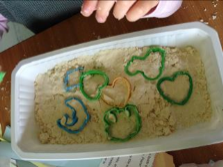 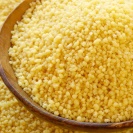 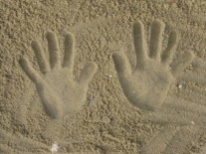 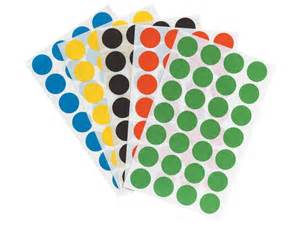 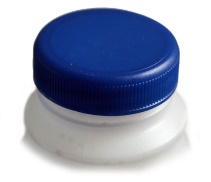 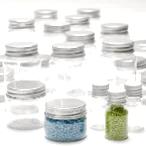 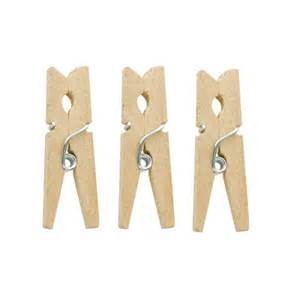 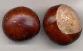 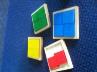 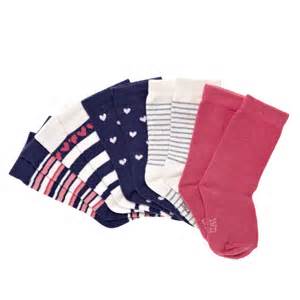 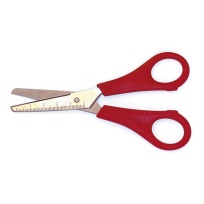 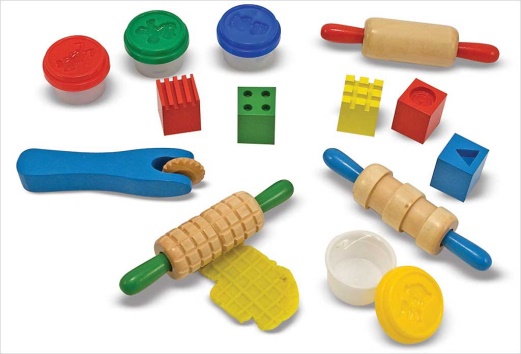 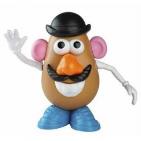 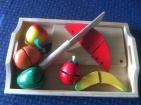 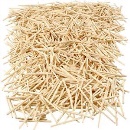 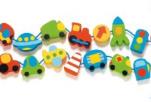 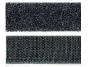 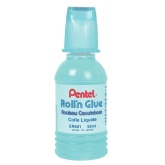 Signets pour cahier de liaison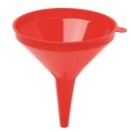 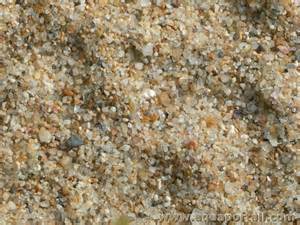 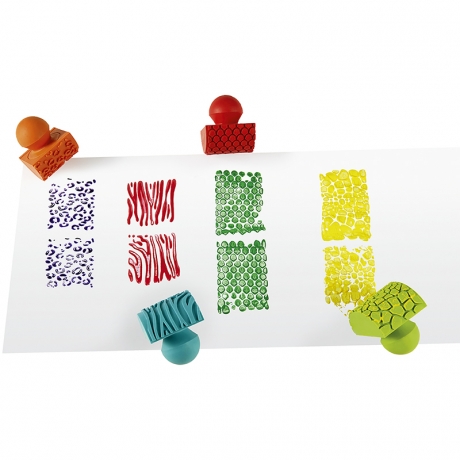 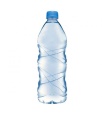 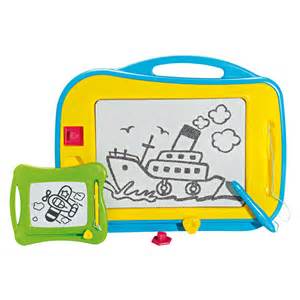 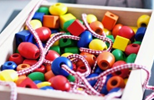 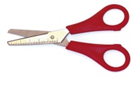 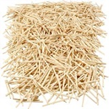 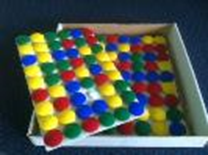 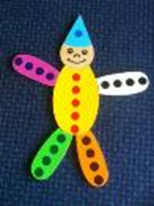 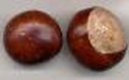 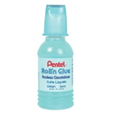 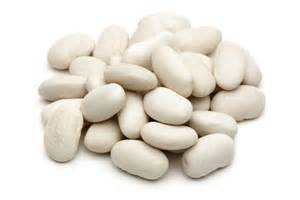 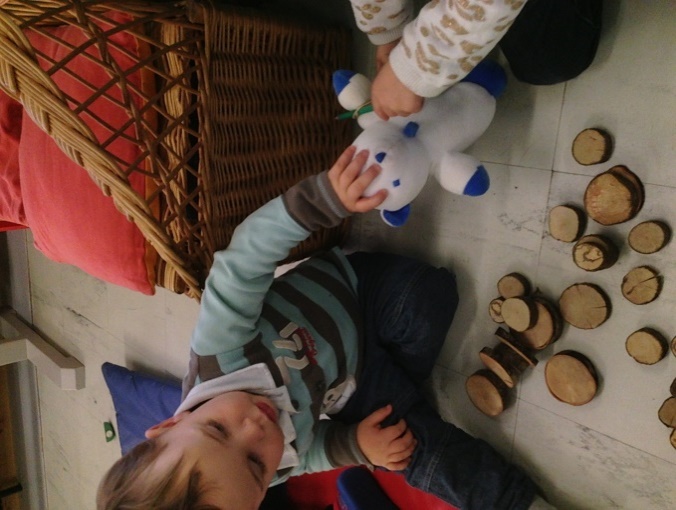 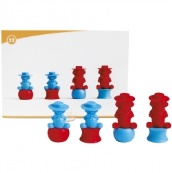 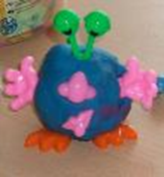 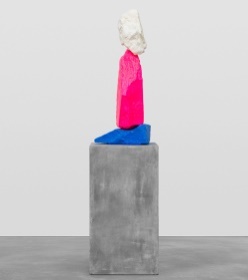 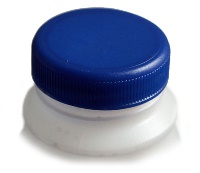 Bacs autonomes TPS Période 3  préparation Bacs autonomes TPS Période 3  préparation Bacs autonomes TPS Période 3  préparation Bacs autonomes TPS Période 3  préparation NomsMatérielObjectifs1Le Sable de lune Sable de lune 3 bouchons de lait Remplir 1+1+1 bouchons 2La farineFarine , tampons à empreintesRéaliser une trace avec un tampon3La Pâte à modeler (1)PAM, image RondinoneRéaliser des empilements de 3 boules4La Pâte à modeler (2)PAM, M. patateReconstituer un bonhomme5Les acrobates Acromaths Empiler des clowns 6Les rondinsRondins de bois Empiler, aligner7Le sable (1)Sable, bouteille, entonnoir, cuillèreRemplir une bouteille avec du sable 8Le sable (2)Sable, tampons à empreintesRéaliser une trace avec une balle9Le sable (3)Sable, entonnoir, pot, cuillèreTransvaser du sable10Les haricotsHaricots blancs, 2 pots, cuillèreTransvaser des haricots avec une cuillère11Le collageColle, images prédécoupées, feuilleEncoller du bon coté 12Les marronsMarrons, boîte ferrero ,pince à cornichonPincer, distribuer 13Le clownJeu de clown Reconstituer un bonhomme14Les couleurscoloredoNommer les couleurs15Les allumettesAllumettes, carrés de carton onduléPincer, enfiler16Les ciseauxPaire de ciseaux, papier cartonnéDécouper 17Les perlesGrosses perles, lacetEnfiler les perles sur un abaque18L’ardoise magiqueArdoise magiqueDessiner 123456789101112131415161718Prénoms Le Sable de lune La farineLa Pâte à modeler (1)rondinoneLa Pâte à modeler (2)M. PatateLes acrobatesLes rondinsLe sable (1)Le sable (2)Le sable (3)Les haricotsLe collageLes marronsLe clownLes couleursLes allumettesLes ciseauxLes perlesL’ardoise magique